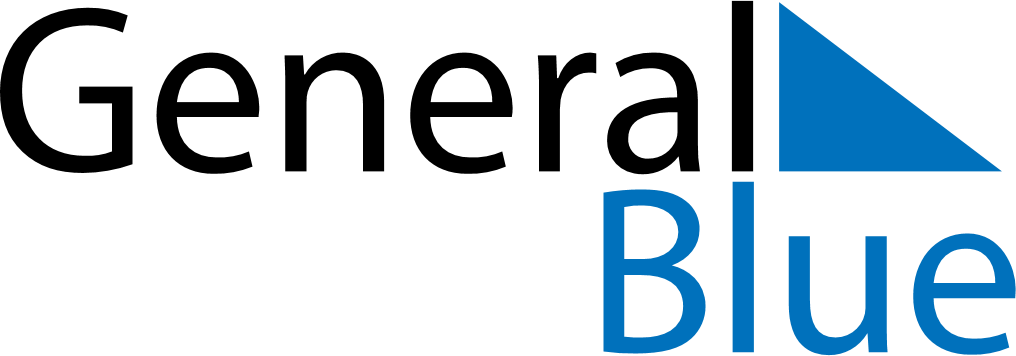 May 2029May 2029May 2029May 2029BeninBeninBeninSundayMondayTuesdayWednesdayThursdayFridayFridaySaturday123445Labour Day678910111112Ascension Day13141516171818192021222324252526PentecostWhit Monday2728293031